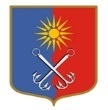 ОТРАДНЕНСКОЕ ГОРОДСКОЕ ПОСЕЛЕНИЕ КИРОВСКОГО МУНИЦИПАЛЬНОГО РАЙОНА ЛЕНИНГРАДСКОЙ ОБЛАСТИСОВЕТ ДЕПУТАТОВЧЕТВЕРТОГО СОЗЫВАР Е Ш Е Н И Еот «05» августа 2022 года № 37О признании утратившим силу решения совета депутатов Отрадненского городского поселения Кировского муниципального района Ленинградской области от 08.08.2017 года № 28 «Об утверждении платы за проезд пассажиров автомобильным транспортом общего пользования по социально-значимому муниципальному маршруту в границах Отрадненского городского поселения Кировского муниципального района Ленинградской области» 1. Признать утратившим силу решение совета депутатов Отрадненского городского поселения Кировского муниципального района Ленинградской области от 08.08.2017 года № 28 «Об утверждении платы за проезд пассажиров автомобильным транспортом общего пользования по социально-значимому муниципальному маршруту в границах Отрадненского городского поселения Кировского муниципального района Ленинградской области».2. Настоящее решение подлежит официальному опубликованию и вступает в силу с 11.08.2022 года.Глава муниципального образования                                             М.Г. ТаймасхановРазослано: совет депутатов, администрация, СМИ, прокуратура, сайт www.otradnoe-na-neve.ru, МКУ «Отрадненская городская библиотека», ГУ ЛО «Государственный институт регионального законодательства».